INDICAÇÃO Nº 8010/2017Indica ao Poder Executivo Municipal que efetue serviços de revitalização de sinalização de solo, próximo a Escola, localizada no Jardim Vista Alegre.Excelentíssimo Senhor Prefeito Municipal, Nos termos do Art. 108 do Regimento Interno desta Casa de Leis, dirijo-me a Vossa Excelência para sugerir que, por intermédio do Setor competente, efetue serviços de revitalização da sinalização de solo na Avenida Antônio Moraes de Barros, próximo ao número 63, Jardim Vista Alegre.Justificativa:Trata-se de local próximo a uma Escola Estadual, cujo fluxo de veículos é grande e nos horários de pico, crianças caminham distraídas e desatentas ao trafego, a revitalização de sinalização DEVAGAR ESCOLA é necessário na Avenida em epígrafe.Plenário “Dr. Tancredo Neves”, em 18 de outubro de 2.017.Gustavo Bagnoli-vereador-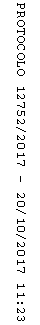 